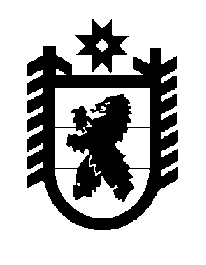 Российская Федерация Республика Карелия    ПРАВИТЕЛЬСТВО РЕСПУБЛИКИ КАРЕЛИЯПОСТАНОВЛЕНИЕот 18 февраля 2019 года № 75-Пг. Петрозаводск О распределениина 2019 год субсидий бюджетам муниципальных образованийна поддержку местных инициатив граждан, проживающихв муниципальных образованиях В соответствии со статьей 9 Закона Республики Карелия от 21 декабря 2018 года № 2337-ЗРК «О бюджете Республики Карелия на 2019 год и на плановый период 2020 и 2021 годов» Правительство Республики Карелия п о с т а н о в л я е т:Установить распределение на 2019 год субсидий бюджетам муниципальных образований на поддержку местных инициатив граждан, проживающих в муниципальных образованиях, согласно приложению.           Глава Республики Карелия 					                  А.О. ПарфенчиковПриложение к постановлению Правительства Республики Карелия от 18 февраля 2019 года № 75-ПРаспределение на 2019 год субсидий бюджетам муниципальных образованийна поддержку местных инициатив граждан, проживающихв муниципальных образованиях                                                                                                                       (рублей)______________№ п/пМуниципальное образованиеСумма1231.Петрозаводский городской округ2 861 100,002.Костомукшский городской округ1 989 513,003.Беломорский муниципальный район, в том числе3 372 641,003.Летнереченское сельское поселение422 162,00Сосновецкое сельское поселение981 736,00Сумпосадское сельское поселение1 509 734,004.Калевальский муниципальный район, в том числе3 530 201,584.Боровское сельское поселение617 214,584.Луусалмское сельское поселение246 987,004.Юшкозерское сельское поселение949 000,005.Кемский муниципальный район, в том числе1 424 715,425.Кривопорожское сельское поселение696 746,00Рабочеостровское сельское поселение727 969,426.Кондопожский муниципальный район, в том числе4 901 059,15Гирвасское сельское поселение259 157,00Петровское сельское поселение601 987,00Янишпольское сельское поселение1 055 647,237.Лахденпохский муниципальный район, в том числе4 060 963,60Лахденпохское городское поселение1 000 000,00Куркиёкское сельское поселение998 184,00123Мийнальское сельское поселение892 352,00Хийтольское сельское поселение180 427,608.Медвежьегорский муниципальный район, в том числе6 180 384,978.Медвежьегорское городское поселение478 942,008.Пиндушское городское поселение351 933,118.Повенецкое городское поселение241 971,00Великогубское сельское поселение698 209,00Паданское сельское поселение578 536,00Толвуйское сельское поселение934 382,00Шуньгское сельское поселение903 213,869.Муезерский муниципальный район, в том числе3 113 863,009.Воломское сельское поселение896 000,00Ледмозерское сельское поселение950 000,0010.Олонецкий муниципальный район, в том числе3 707 629,3410.Коверское сельское поселение1 000 000,0010.Мегрегское сельское поселение907 171,8111.Питкярантский муниципальный район, в том числе2 809 594,1411.Салминское сельское поселение809 594,1412.Прионежский муниципальный район, в том числе6 573 107,4812.Заозерское сельское поселение569 451,4212.Нововилговское сельское поселение1 718 597,0612.Рыборецкое сельское поселение816 255,0012.Шелтозерское сельское поселение542 007,0013.Пряжинский муниципальный район, в том числе1 879 124,4813.Крошнозерское сельское поселение176 400,0013.Матросское сельское поселение755 024,48Эссойльское сельское поселение947 700,0012314.Пудожский муниципальный район, в том числе5 157 874,58Кубовское сельское поселение1 000 000,00Куганаволокское сельское поселение1 000 000,00Пяльмское сельское поселение1 000 000,00Шальское сельское поселение290 000,0015.Сегежский муниципальный район, в том числе999 904,00Сегежское городское поселение999 904,0016.Сортавальский муниципальный район, в том числе4 095 006,39Сортавальское городское поселение820 294,74Хелюльское городское поселение1 000 000,00Кааламское сельское поселение477 368,00Хаапалампинское сельское поселение950 000,0017.Суоярвский муниципальный район, в том числе3 236 852,8017.Лоймольское сельское поселение798 332,0017.Найстенъярвское сельское поселение438 520,80Итого59 893 534,93